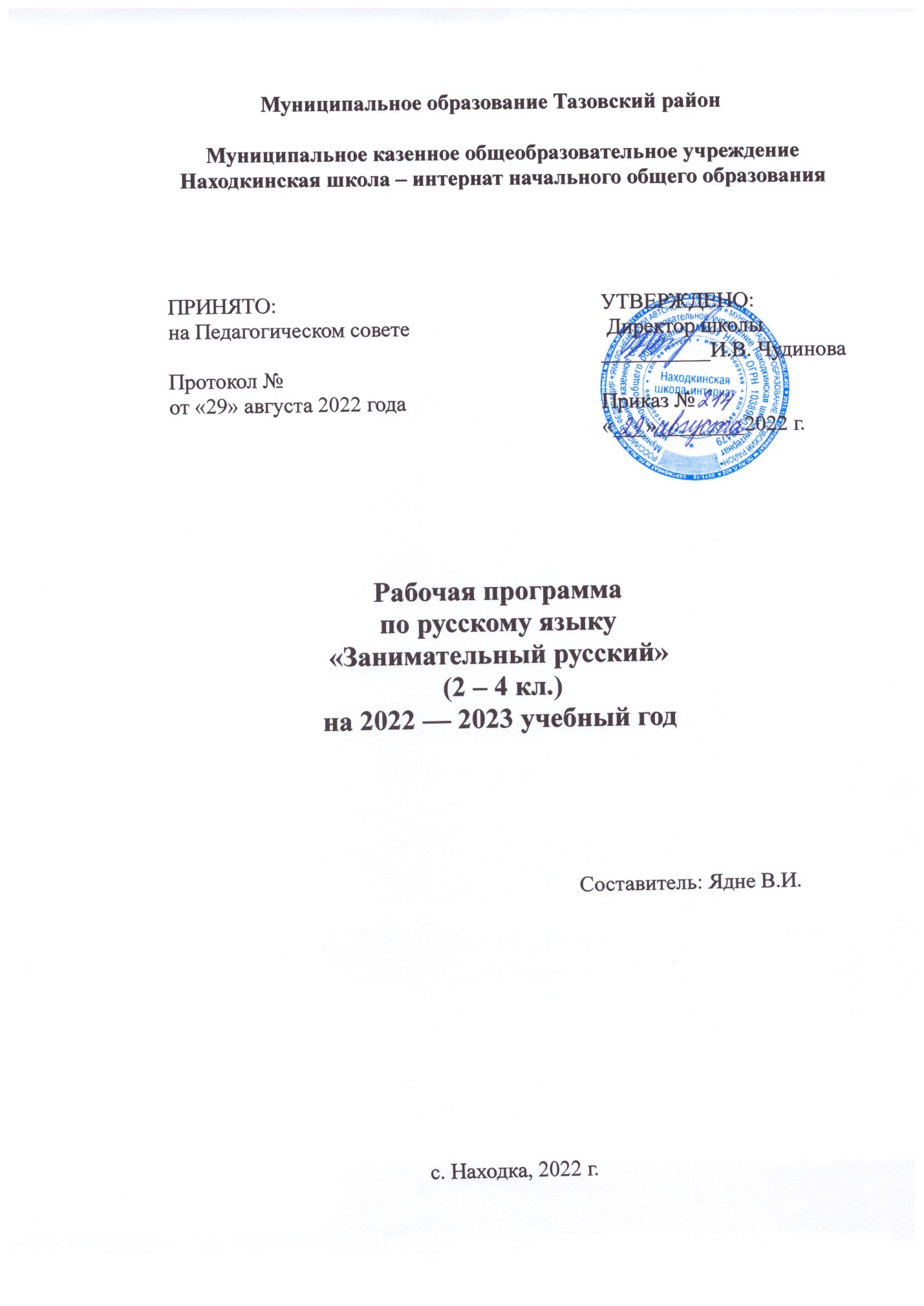 Программа внеурочной деятельности  по русскому языку «Занимательный русский язык» 1– 4 классI. Пояснительная запискаУспешное овладение знаниями в начальных классах общеобразовательной школы невозможно без интереса детей к учебе. Основной формой обучения в школе является урок. Строгие рамки урока и насыщенность программы не всегда позволяют ответить на вопросы детей, показать им богатство русского языка, раскрыть многие его “тайны”. В этом случае на помощь приходит факультативный курс “Занимательный русский язык”, являющийся закономерным продолжением урока, его дополнением. Программа курса составлена в соответствии с требованиями Федерального государственного образовательного стандарта начального общего образования. Включение элементов занимательности является обязательным для занятий с младшими школьниками. Вместе с тем широкое привлечение игровых элементов не должно снижать обучающей, развивающей, воспитывающей роли занятий по “Занимательному русскому языку”.В отборе материала к занятиям учитель должен ориентироваться на связи с программным материалом по русскому языку, учитывая необходимость осуществления преемственности между начальным и средним звеном.Программа данного курса позволяет показать учащимся, как увлекателен, разнообразен, неисчерпаем мир слова, мир русской грамоты. Это имеет большое значение для формирования подлинных познавательных интересов как основы учебной деятельности. В процессе изучения грамматики школьники могут увидеть “волшебство знакомых слов”; понять, что обычные слова достойны изучения и внимания. Воспитание интереса к “Занимательному русскому языку” должно пробуждать у учащихся стремление расширять свои знания по русскому языку, совершенствовать свою речь.Знание русского языка создает условия для успешного усвоения всех учебных предметов. Без хорошего владения, словом невозможна никакая познавательная деятельность. Поэтому особое внимание на занятиях “Занимательного русского языка” следует обращать на задания, направленные на развитие устной и письменной речи учащихся, на воспитание у них чувства языка. Воспитательные возможности русского языка как учебного предмета будут реализованы в большей мере, если усилить работу по воспитанию у младших школьников этических норм речевого поведения.Работу по воспитанию этики общения целесообразно вести с младшими школьниками, начиная с первого года обучения. Для этого на занятиях необходимо использовать ролевые игры. Работу по воспитанию правильного речевого поведения целесообразно проводить на всех занятиях. Кроме того, курс “Занимательный русский язык” позволяет работать не только над фонемами, частями речи, но и развитием правильной речи.Содержание и методы обучения “Занимательному русскому языку” содействуют приобретению и закреплению школьниками прочных знаний и навыков, полученных на уроках русского языка, обеспечивают единство развития, воспитания и обучения.Для успешного проведения занятий используются разнообразные виды работ: игровые элементы, игры, дидактический и раздаточный материал, пословицы и поговорки, физкультминутки, рифмовки, считалки, ребусы, кроссворды, головоломки, грамматические сказки. Дидактический материал в большинстве своем дается в стихотворной форме, что способствует его более легкому усвоению и запоминанию. Все это открывает для детей прекрасный мир слова, учит их любить и чувствовать родной язык.Необходимость разработанного нами факультативного курса заключается в желании детей узнать нечто новое о русском языке.II. Цель и задачи курса.Цель курса:  расширить, углубить и закрепить у младших школьников знания по русскому языку, показать учащимся, что грамматика не свод скучных и трудных правил для запоминания, а увлекательное путешествие по русскому языку на разных ступенях обучения.Задачи курса:Обучающие:·  развитие  интереса к русскому языку как к учебному предмету;·  приобретение знаний, умений, навыков по грамматике русского языка;·  пробуждение потребности у учащихся к самостоятельной работе над познанием родного языка;·  развитие мотивации к изучению русского языка;·  развитие творчества и обогащение  словарного запаса;·  совершенствование общего языкового развития учащихся;·  углубление и расширение знаний и представлений о литературном языке.Воспитывающие:·  воспитание культуры обращения с книгой;·   формирование и развитие у учащихся разносторонних интересов, культуры мышления.Развивающие:·  развивать  смекалку и сообразительность;·  приобщение школьников к самостоятельной исследовательской работе;·  развивать умение  пользоваться  разнообразными словарями;·  учить организации личной и коллективной деятельности в работе с книгой.III.  Особенности программы  «Занимательный русский язык»       1кл. «Путешествие по стране слов» 2кл.  «Секреты орфографии»3кл.  «Занимательное словообразование»4кл.  «Занимательная лингвистика»Организация деятельности младших школьников на занятиях основывается на следующих  принципах:·  занимательность;·  научность;·  сознательность и активность;·  наглядность;·  доступность;·  связь теории с практикой;·  индивидуальный подход к учащимся.Факультативный курс позволяет наиболее успешно применять индивидуальный подход к каждому школьнику с учётом его способностей, более полно удовлетворять познавательные и жизненные интересы учащихся. В отличие от классных занятий, на внеклассных учащиеся мало пишут и много говорят.IV. Формы проведения занятий- лекции;- практические занятия с элементами игр и игровых элементов, - дидактических и раздаточных материалов, пословиц и поговорок, считалок, рифмовок, ребусов, кроссвордов, головоломок, сказок.- анализ и просмотр текстов;- самостоятельная работа (индивидуальная и групповая) по работе с разнообразными словарями;Интерес учащихся поддерживается внесением творческого элемента в занятия: самостоятельное составление кроссвордов, шарад, ребусов.В каждом занятии прослеживаются три части:·  игровая;·  теоретическая;·  практическая.V. Основные методы и технологиитехнология разноуровневого обучения;развивающее обучение;технология обучения в сотрудничестве;коммуникативная технология.Выбор технологий и методик обусловлен необходимостью дифференциации и индивидуализации обучения в целях развития универсальных учебных действий и личностных качеств школьника.VI. Описание места курса в учебном планеПрограмма рассчитана на 3 года. Занятия проводятся 1 раз в неделю по 45 минут в 2-4 классах. Курс изучения программы рассчитан на учащихся 2 – 4 классов.VI. Планируемые результаты.1-2 классЛичностные результаты:осознавать роль языка и речи в жизни людей;эмоционально «проживать» текст, выражать свои эмоции;понимать эмоции других людей, сочувствовать, сопереживать;обращать внимание на особенности устных и письменных высказываний других людей (интонацию, темп, тон речи; выбор слов и знаков препинания: точка или многоточие, точка или восклицательный знак).Метапредметные результатыРегулятивные УУД:определять и формулировать цель деятельности  с помощью учителя;учиться высказывать своё предположение (версию) на основе работы с материалом;учиться работать по предложенному учителем плануПознавательные УУД:находить ответы на вопросы в тексте, иллюстрациях;делать выводы в результате совместной работы класса и учителя;преобразовывать информацию из одной формы в другую: подробно пересказывать небольшие тексты.Коммуникативные УУД:оформлять свои мысли в устной и письменной форме (на уровне предложения или небольшого текста);слушать и понимать речь других; пользоваться приёмами слушания: фиксировать тему (заголовок), ключевые слова;выразительно читать и пересказывать текст;договариваться с одноклассниками совместно с учителем о правилах поведения и общения оценки и самооценки и следовать им;учиться работать в паре, группе; выполнять различные роли (лидера, исполнителя).3 - 4 классЛичностные результатыэмоциональность; умение осознавать и определять (называть) свои эмоции;эмпатия – умение осознавать и определять эмоции других людей; сочувствовать другим людям, сопереживать;чувство прекрасного – умение чувствовать красоту и выразительность речи, стремиться к совершенствованию собственной речи;любовь и уважение к Отечеству, его языку, культуре;интерес к чтению, к ведению диалога с автором текста; потребность в чтении;интерес к письму, к созданию собственных текстов, к письменной форме общения;интерес к изучению языка;осознание ответственности за произнесённое и написанное слово.Метапредметные результатыРегулятивные УУД:самостоятельно формулировать тему и цели урока;составлять план решения учебной проблемы совместно с учителем;работать по плану, сверяя свои действия с целью, корректировать свою деятельность;в диалоге с учителем вырабатывать критерии оценки и определять степень успешности своей работы и работы других в соответствии с этими критериями.Познавательные УУД:перерабатывать и преобразовывать информацию из одной формы в другую (составлять план, таблицу, схему);пользоваться словарями, справочниками;осуществлять анализ и синтез;устанавливать причинно-следственные связи;строить рассуждения;Коммуникативные УУД:адекватно использовать речевые средства для решения различных коммуникативных задач; владеть монологической и диалогической формами речи.Высказывать и обосновывать свою точку зрения;Слушать и слышать других, пытаться принимать иную точку зрения, быть готовым корректировать свою точку зрения;Договариваться и приходить к общему решению в совместной деятельности;задавать вопросы.VII. Содержание программы. Тематическое планирование.1-й класс «Путешествие по стране слов»Тематическое планирование (33 часа)Содержание занятий.Вводное занятие.(1ч.)Тема 1. В мире безмолвия и неведомых звуков. (1ч.)                                                          Разыгрывание немых сцен. Сказка «Мир без слов». Звукоподражание и «теория  ням-ням». Игры «Добавки», «Знаешь сам - расскажи нам».Тема 2. В Страну Слов. Первые встречи. (1ч.)                                                                                   Игры «Слова – братья», «Эстафета». Разгадывание загадок. Сценка «Кто лишний». Головоломка «Ягоды». Рассказ «Снежные слова».Тема3 . К тайнам волшебных слов.  (1ч.)                                                                                    Сказка «Волшебные слова». Разгадывание загадок, прослушивание стихов и рассказов о волшебных словах. Сценки «Когда слова теряют свою волшебную силу».Тема 4. Выбор друзей в Стране Слов.    (1ч.)                                                                              Сказка «Игры гномов». Игры «Доброе – злое», «Только хорошее». Конкурс на внимание и чистописание. Парад Добрых слов.Тема 5. К несметным сокровищам Страны Слов. (1ч.)                                                         Головоломка «Сколько родственников». Беседа о духовном богатстве и богатстве русского языка. Знакомство с толковым словарём. Конкурс на лучшее толкование слов.  Игры «Назови по родству», «Кто больше?», «Цепочка слов».Тема6. Чудесные превращения слов.(1ч.)                                                                                    Сказка  А. Шибаева «Буква заблудилась». Игры «Весёлые буквы», «Спрятавшееся слово». Инсценирование стихотворения А. Шибаева. Тема 7. В гости к Алфавиту.  (1ч)                                                                                         Чтение отрывка из книги С.Маршака «Весёлое путешествие от А до Я». Знакомство с орфографическим словарём. Пирамида «Всё на А». Сказка «Кутерьма». Игры «Волшебный колодец», «Помоги Р».Тема 8. К тайнам звуков и букв.  (1ч.)                                                                                      Разгадывание загадок. Тренировочные упражнения в произнесении звуков. Сказка «Лесной карнавал». Инсценирование  стихотворения В. Суслова из книги «Трудные буквы».Тема 9. Встреча с Радугой.(1ч.)                                                                                                Сказка «Слова, которые могут рисовать». Тайна госпожи Радуги. Рассматривание картины И. Левитана «Золотая осень». Игра «Исправь ошибку художника».Тема 10. В Страну Говорящих Скал.   (1ч.)                                                                              Рассказ учителя о тайнах рисуночного письма, о том, как наши предки научились писать и считать. Головоломка «Заколдованные слова»Тема11. В глубь веков на Машине времени.   (1ч.)                                                                  Рассказ учителя о том, как на свет появились первые родственники алфавита. Разгадывание ребусов.Тема 12.. В Королевстве Ошибок.(1ч.)                                                                                 Сочинение сказки. Прослушивание стихов и рассказов и работа по исправлению ошибок. Игра «Волшебная яблоня». Разыгрывание ситуаций.Тема 13. В Страну Слогов.   (1ч.)                                                                                                     Игра на внимание «Исправь ошибки». Хоровое декларирование. Разгадывание головоломки. Игра с мячом «Продолжи слово».Тема 14. Фокусник Ь. Игра «Преврати слово Ребусы. Анаграммы.Тема 15. Неожиданная остановка в пути.     (1ч.)                                                     Проговаривание слов по слогам. Игры «Найди другое слово», «Пройди через ворота», «Найди пару». Рассказ учителя о речи.Тема 16. В удивительном городе Неслове.(1ч.)                                                                           Работа со словарём. Инсценирование рассказа «Незнакомое слово». Игры «Преврати буквы в слова», «Угадай слово». Разгадывание загадок. Головоломка «Перекрёсток».Тема 17. «Крылатые» слова и выражения. (1ч.)Работа со словарём. Разгадывание ребусов.Тема 18. Чудеса в Стране Слов. (1ч.)                                                                      Разгадывание ребусов. Многозначные слова. Угадывание слов по их значению. Разыгрывание сценок. Головоломка. Слова – синонимы.Тема 19. К словам разнообразным, одинаковым, но разным. (1ч.)                                     Слова – омонимы. Разгадывание загадок, шарад, ребусов. Инсценирование рассказов. Головоломка.Тема 20 Слова-друзья. Слова-спорщики. (1ч).Словари антонимов и синонимов. Игра с мячом. Сочиняем сказку «Всё наоборот».Тема 21. На карнавале слов(1ч.).                                                                                     Рассказ учителя о словах-двойниках. Слова – омонимы. Прослушивание стихов и работа по их содержанию. Игры со словами – двойниками.Тема 22.  В театре близнецов. (1ч.)                                                                           Головоломка «Начни и закончи К». Работа со словарём.  Шутки – каламбуры. Сценки «Есть», «Чей нос». Конкурс загадок. Тема 23. Конкурс знатоков. (1ч.)                                                                                         Правила «Узелки на память». Кроссворд «Конкурс знающих». Головоломка «дай толкование каждому слову». Игры с омонимами, омофонами.Тема 24. Новое представление. (1ч.)                                                                         Инсценировка отрывка из сказки Н.Носова «Приключения Незнайки и его друзей». Весёлый аттракцион «доскажи словечко». Слова – синонимы (рассказ учителя). Сценка «Твёрдый знак». Игра «Найди друзей».Тема 25. Необычный урок.(1ч.)                                                                                   Головоломка «Все слова на А». Слова – антонимы (рассказ учителя). Игра «Угадай - ка!» со словами – антонимами. Тема 26. Следопыты развлекают детей. (1ч.)                                                                           «Узелки на память» (повторение правил). Загадки, игры, пословицы, стихотворения с антонимами. Прослушивание сказок, рассказов.Тема 27. В Клубе весёлых человечков(1ч.).                                                                      Головоломка «Начинай на А». Подбор синонимов и антонимов. Игра в омонимы. Тема 28. К словам – родственникам. Почему их так назвали?     (1ч.)                                                      Рассказ учителя о родственных словах. Игра «Замечательный сад». Подбор родственных слов. Сказка «Вот так родственники!». Работа со словообразовательным словарём. Разгадывание ребусов. Тавтология. Игра «Домино».Тема 29. Экскурсия в прошлое. (1ч.)                                                                                  Устаревшие слова – архаизмы и историзмы (рассказ учителя). В «музее» древних слов.Тема 30. Полёт в будущее.   (1ч.)                                                                                               Рассказ учителя о неологизмах. Игра «Угадай-ка». Узелки на память. Головоломка Тема 31. Итоговое занятие. (1ч.)                                                                                Разгадывание ребусов, загадок, шарад. Игры со словами синонимами, антонимами, омонимам. Инсценирование рассказов.2-й класс «Секреты орфографии»Тематическое планирование (34 часа)Содержание занятийТема 1.Как обходились без письма?(1 ч.) Рассказ учителя «А начинали всё медведи». Слова в переносном смысле «медвежий угол, медвежья услуга». Сигналы – символы. Легенда о Тесее. Заучивание песенок – «напоминалок».Тема 2.Древние письмена.(1 ч.)Рисуночное письмо. Игра «Угадай символ». Сказка Р.Киплинга «Как было написано первое письмо». Иероглифы -  «священные знаки.Тема 3.Как возникла наша письменность? (1 ч.) Застывшие звуки. Финикийский алфавит. Греческий алфавит.  Кириллица или глаголица? Творческое задание «Придумай свой алфавит».Тема 4 -5.Меня зовут Фонема.(2 ч.)Звуки-смыслоразличители. Игра «Наперегонки». Стихотворение Б.Заходера «Кит и Кот». Фонемы гласные и согласные. Игры с фонемами. Разыгрывание стихотворения Н.Матвеева «Путаница».Тема 6 - 8.Для всех ли фонем есть буквы?(2 ч.)Рассказ учителя «Как рождаются звуки». Звонкие и глухие «двойняшки». Игра «Строим дом». О воображении. Стихотворение Б.Заходер «Моя Вообразилия». Звонкие и глухие «одиночки». Твёрдые и мягкие фонемы. Таинственная буква. Буква - подсказчица. Буква – помощница. Буквы – актёры. Тема 9 - 10.«Ошибкоопасные» места. (2 ч.) «Зеркальные и незеркальные слова». Кому нужна зоркость? Отрывок из сказки Антуана де Сент-Экзюпери «Маленький принц». Орфографическая зоркость. Тренировочные упражнения.Тема 11.Тайны фонемы.(1 ч.)Чередование фонем. Ключ к тайнам фонемы. Заучивание песенки «запоминалки».Тема 12 – 13.Опасные согласные. (2 ч.)Звуки – «волшебники» сонорные звуки. Согласные в слабой и сильной позиции. Сомнительный согласный. Игра «Опасные соседи». Тренировочные упражнения «Кто последний?» Звуки «живут» по закону составление «Свода законов».Тема 14.На сцене гласные.(1 ч.)Добрый «волшебник» - ударение. Игра «Поставь ударение».  Гласные без хлопот!Тема 15.«Фонемы повелевают буквами».(1 ч.)Фонемное правило. Добро пожаловать, ь! Въезд воспрещён, но не всегда! Игры со словами. Разгадывание ребусов. Тренировочные упражнения.Тема 16.Ваши старые знакомые. Практическое занятие.(1ч.)Игры со словами с сочетаниями жи-щи, чу-щу, ча-ща, чк, чн, щн, нщ. Тренировочные упражнения.Тема 17 – 18.Правила о непроизносимых согласных.(2 ч.)Песенки - «напоминайки». Тренировочные упражнения. Нефонемное правило. Игра «Вставь слова». Разбор стихотворения «Про солнце» С.Маршака.Тема 19 – 20.Волшебное средство – «самоинструкция».(2 ч.) Знакомство с термином «самоинструкция». Правила составления самоинструкции. Работа по составлению самоинструкции. Работа по самоинструкции. Игра «Засели домик». Тренировочные упражнения. Игра «Найди подходящий транспорт». Краткий пересказ.Тема 21.Память и грамотность.(1ч.)Виды памяти. Тренировка памяти на отрывках из литературных произведений. Зарядка для развития памяти. Разучивание песенки «напоминалки». План пересказа.Тема 22. Строительная работа морфем.(1ч.) «Строительные блоки» для морфем. Приставкины «смыслиночки». Игра «Образуй слова». «Смыслиночки» суффиксов. «Смыслиночки» окончания.Тема 23.Где же хранятся слова?(1ч.)Копилки слов. Как найти слово в словаре? Лингвистика – наука о языке. Работа со словарями.Тема 24 – 26.Поговорим обо всех приставках сразу.(2ч.)Игры с приставками. Много ли на свете приставок. Работа со стихотворением С. Есенина. Правила написания приставок. Секрет безошибочного письма. Тренировочные упражнения. Опасные согласные в приставках. «Нарушители» правил. Коварная приставка с-. Самые трудные (пре- и при-). Песенка – «напоминайка». Игры и упражнения с приставками.Тема 27.Слова – «родственники».(1ч.)Правильные корни и корни-уродцы. Секреты родственных слов. Игра «Третий лишний». Игра «Кто больше?». Работа с текстом. Тренировочные упражнения.Тема 28 – 30.Кто командует корнями?(2ч.)Чередование гласных в корне. Полногласные и неполногласные сочетания. Игра «Узнай их в лицо». Тренировочные упражнения. Работа с текстами. Орфограмма с девчачьим именем. Командуют гласные. Командуют согласные. Командует ударение. Командует смысл.Тема 31 – 32.«Не лезьте за словом в карман!»(2ч.)Корень и главное правило. Изменяем форму слова. Игра «Словесный мяч». Непроверяемые гласные. Проверочные слова. Игра – собирание слов. Пересказ текста. Тренировочные упражнения.Тема 33.«Пересаженные» корни.(1ч.)Старые знакомцы. Откуда пришли знакомые слова. Работа с словарём. Тренировочные упражнения.Тема 34.Итоговое занятие. Олимпиада.(1ч.)Основные требования к знаниям и умениямучащихся к концу 2  классаОбучающиеся должны знать:- Правила правописания слов с изученными орфограммами.- Признаки согласных и гласных звуков.- Состав слова.- Признаки родственных слов-  Виды пересказаОбучающиеся должны уметь:- Различать приставки и предлоги. Писать предлоги раздельно со словами, приставки – слитно.- Разбирать слова по составу.- Проверять написание безударных гласных, парных звонких и глухих согласных, непроизносимых согласных в корне слова.- Писать НЕ с глаголами.- Работать со словарем. Группировать и подбирать слова на определенные правила.- Различать разделительные твердый (ъ) и мягкий (ь) знаки, писать с ними слова.- Составлять рассказы по картинке-  Пересказать текст.3 класс  «Занимательное словообразование»Тематическое планирование (34 часа)Содержание занятий.Тема 1.Сказочное царство слов.(1ч.)Беседа о красоте и богатстве народной речи. На примерах произведений устного народного творчества показывается богатство русского языка, народная фантазия, мудрость народа. Конкурс на знание пословиц и поговорок.Тема 2-3.Путешествие в страну слов. (2ч.)Знакомство с тематическими группами слов. Игра «Слова- братья». Составление тематического словаря о грибах. Игра «Эстафета». Разгадывание загадок. Работа с рассказом Н.Надеждиной « Снежные слова».Игра « Найди лишнее слово»Тема 4-5.Чудесные превращения слов.(2 ч.)Дается представление о превращении слов, умение находить «сбежавшие» из слов буквы. Игра «Найди заблудившуюся букву». Игра «Грустные превращения».Шарады. Рассказ –загадка.Тема 6-7.В гостях у слов родственников. (2ч.)Знакомство с разными группами родственных слов. Подбор родственных слов с заданным корнем. Закрепление знаний отличительных признаков слов – родственников. Работа над стихотворением «О странном саде с необыкновенным урожаем» Е. Измайлов. Выбор из стихотворений слов- родственников.Тема 8-9. Добрые слова (2ч.)Беседа о богатстве лексики русского языка «добрыми словами».Работа со стихотворением В. Коркина «Доброе утро». Игра «Умеете ли вы здороваться?». Работа с текстами на данную тему.Тема 10.Экскурсия в прошлое (1 ч.)Знакомство со словами- историзмами и архаизмами. Выбор из текста древних слов. Творческая работа. Объяснение устаревших слов.Тема 11-12.Новые слова в русском языке.(2ч.)Рассказ учителя «Откуда приходят новые слова?» Неологизмы в русском языке. Нахождение неологизмов в текстах. Игра «Угадай-ка».Тема 13.Встреча с зарубежными друзьями.(1ч.)Знакомство с заимствованными словами. Рассказ «Откуда пришли слова- пришельцы». Работа над стихотворением С. Я. Маршака. Признаки слов – пришельцев. Игра «Шесть и шесть».Тема 14-15.Синонимы в русском языке (2ч.)Знакомство со словами- синонимами. Работа над стихотворением А. Барто «Игра в слова». Беседа «Что обозначают слова- синонимы».Нахождение слов-синонимов в тексте.Тема 16.Слова- антонимы (1ч.)Знакомство со словами – антонимами. Случаи употребления антонимов в русском языке. Выделение антонимов из рассказа Л. Н. Толстого «Лебеди». Работа над стихотворением В. Орлова «Спор». Игра «Подбери нужные слова». Работа над подбором слов- антонимов. Рассказ учителя о  роли антонимов в русском языке.Тема17.Слова- омонимы (1ч.)Омонимы в русском языке и их роль. Работа над рассказом И. Туричина «Есть». Игра «Докажите…». Чтение рассказа Н. Сладкова «Овсянка».Тема 18.Крылатые слова (1ч.)Беседа о значении  «крылатых выражений» в русском языке. Подбор «крылатых выражений» в названиях  текста.  Работа с выражениями, употребляемыми в переносном значении и их смысла. Работа со стихотворениями Н. Силкова «Прикусил язык» и В. Орлова «Ни пуха, ни пера».Тема 19-20.В королевстве ошибок. (2ч.)Игра «Исправь ошибки». Работа с произведениями, где допущены орфографические ошибки. Игра « Произноси правильно». Инсценировка П. Реброва «Кто прав?».Тема 21-22.В стране Сочинителей.(2ч.)Беседа о рифмах. Работа с загадками. Сочинение собственных загадок по заданным рифмам. Конкурс загадок в рисунках. Сочинение сказок о дружбе, о добре и зле.Тема 23-24.Искусство красноречия. (2ч.) Знакомство с понятием «красноречие». Чтение образцовых текстов и их анализ. Пересказы. Собственные упражнения в создании разных речей.Тема 25. Праздник творчества и игры. (1ч.)Творческие задания для формирования  орфографической зоркости. Дидактические игры, направленные на развитие познавательного интереса к русскому языку. Интеллектуальная игра «Умники и умницы».Тема 26-27.Трудные слова. (2ч.)Знакомство с этимологией трудных слов, с точным значением слов. Выполнение упражнений для запоминания правописания слов. Работа над текстами художественной литературы и произведений устного народного творчества.Работа с распознаванием «опасных мест» в словах. Выборочный диктант. Сказка о словарных словах. Разгадывание кроссворда и иллюстрирование словарных слов.Тема 28-29.Анаграммы и метаграммы. (2ч.)Знакомство с историей изобретения анаграмм и метаграмм, с авторами, использовавшими в своем творчестве анаграммы и метаграммы. Ввод понятий «анаграмма» и «метаграмма». Работа с примерами (Милан- налим, актер- терка ).Тема 30-31.Шарады и логогрифы (2ч.)Знакомство с происхождением шарад и логогрифов. Составление и разгадывание шарад и логогрифов. Иллюстрирование слов- ответов.Тема32.Откуда пришли наши имена.(1ч.)Знакомство с происхождением имен. Творческая работа «Нарисуй свое имя». Дидактическая игра «Составь имя».Тема 33.Занимательное словообразование (1ч.)Игры на превращения слов: «Буква заблудилась», «Замена буквы», «Какое слово задумано?». Шарады.Тема 34.КВН по русскому языку. (1ч.)Командное соревнование на проверку знаний по русскому языку.Основные требования к знаниям и умениямучащихся к концу 3 классаОбучающиеся должны знать:- Правила правописания слов с изученными орфограммами.- Признаки частей речи (имени существительного, имени прилагательного, местоимения, глагола).- Главные члены предложения.- Состав слова.Обучающиеся должны уметь:- Различать приставки и предлоги. Писать предлоги раздельно со словами, приставки – слитно.- Разбирать предложения по членам предложения.- Обозначать на письме интонацию перечисления.- Разбирать слова по составу.- Проверять написание безударных гласных, парных звонких и глухих согласных, непроизносимых согласных в корне слова.- Писать правильно слова с удвоенными согласными.- Определять род, число имен существительных и имен прилагательных.- Определять число, время глаголов.- Писать НЕ с глаголами.- Работать со словарем. Группировать и подбирать слова на определенные правила.- Различать разделительные твердый (ъ) и мягкий (ь) знаки, писать с ними слова.- Составлять рассказы по картинке.4  класс «Занимательная лингвистика»Тематическое планирование (34 часа) Содержание курса.Фонетика и орфоэпия (7 часов)Тема 1.Что такое орфоэпия?(1ч.)Знакомство с нормами литературного произношения. Углубление и расширение знаний и представлений о литературном языке. Знакомство с понятиями «орфоэпия», «орфография». Обучение правильному произношению слов, соблюдая орфоэпические нормы.Тема  2.Что такое фонография или звукозапись? (1ч.)Знакомство с  понятиями «фонография» и «звукозапись».Знакомство с историей письма, с этапом развития письменности – фонографией. Расширение знаний о буквах и звуках.Тема 3.Звуки не буквы! (1ч.)Знакомство с наукой фонетикой, правилами чтения и записи транскрипции. Рассказ учителя об отличии « буквы» от «звука». Составление транскрипций.Тема 4.Звучащая строка. (1ч.)Знакомство с фонетическими явлениями «звукозапись», «звукоподражание». Знакомство с терминами «ономатопеи», «аллитерация», «ассонанс». Развитие фонематического слуха.Тема5.Банты и шарфы. (1ч.)Знакомство с наукой орфоэпия, с нормами произношения. Знакомство с произношением слов банты и шарфы. Разыгрывание ситуаций с этими словами.Тема 6.«Пигмалион» учит орфоэпии. (1ч.)Продолжить знакомство с наукой орфоэпия, с нормами произношения. Знакомство с героями и содержанием  комедии Бернарда Шоу «Пигмалион». Правильная постановка ударений в словах.Тема 7.Кис- кис! Мяу! или Кое- что о звукоподражаниях. (1ч.)Знакомство с ономатопоэтическими словами или звукоподражаниями. Познакомить с образованием звукоподражаний. Сравнение звукоподражаний разных языков. Развитие культуры речи. Выполнение заданий по теме «Орфоэпия и фонетика».Лексикология (27 часов)Тема 8.Имена вещей. (1ч.)Знакомство с термином « лексика», и лексическим значением слов. Знакомство с толковыми словарями русского языка. Обогащение словарного запаса учащихся.Тема 9.О словарях энциклопедических и лингвистических. (1ч.)Дается понятие о лексическом значении слов. Знакомство с лингвистическими словарями русского языка, с особенностями словарной статьи. Сравнение роли энциклопедических и лингвистических словарей. Обучение умению пользоваться различными словарями.Тема 10.В царстве смыслов много дорог. (1ч.)Знакомство с многозначными словами, словами- омонимами. Рассматриваются способы и причины образования нескольких значений у слова. Практическая работа «Отличие многозначных слов и слов- омонимов».Тема 11.Как и почему появляются новые слова? (1ч.)Продолжение знакомства с лексическим значением слов. Работа с различными толковыми словарями, с историей появления новых слов в русском языке.Тема 12.Многозначность слова. (1ч.)Рассказ о свойстве « многозначность слова», о строении словарной статьи толкового словаря. Выделение отличительных признаков многозначности и омонимии. Работа с толковыми словарями. Игра «Прямое и переносное значение слов».Тема 13.«Откуда катится каракатица?» О словарях, которые рассказывают об истории слов. (1ч.)Рассматривается понятие «этимология», строение словарной статьи этимологического словаря. Работа с различными этимологическими и историческими словарями. Определение первоисточников слова.Тема 14.Об одном и том же- разными словами. (1ч.)Изучается особенность синонимического ряда слов. Работа со словами- синонимами и правильным употреблением их в речи.Тема 15.Как возникают названия. (1ч.)Развитие речевых умений. Беседа о главных функциях языка. Вводится понятие «система номинации». Работа с этимологическими и историческими словарями.Тема 16.Слова – антиподы. (1ч.)Беседа по содержанию стихотворения В. Полторацкого «Слово о словах». Вводится понятие «антонимы». Работа с пословицами и поговорками. Работа со «Словарем антонимов русского языка».Тема 17.Фразеологические обороты. (1ч.)Изучение особенностей фразеологических сочетаний. Вводится понятие «фразеологические обороты». Беседа о правильном употреблении фразеологизмов в речи. Нахождение фразеологизмов в отрывке из повести А. Рыбакова «Приключение Кроша».Тема 18.Словари «чужих» слов. (1ч.)Рассматриваются особенности строения словарной статьи словаря иностранных слов. Вводится понятие «устойчивые обороты». Работа со словарем иностранных слов и определением значения этих слов.Тема 19.Капитан и капуста. (1ч.)Знакомство с историей происхождения и образования слов капитан и капуста, говядина и ковбой, портные и мошенники. Работа со словарем. Сравнение значения слов.Тема20.«Он весь свободы торжество». (1ч.)Исследуются языковые особенности произведений А. С. Пушкина. Вводится понятие «литературный язык» и «живая народная речь». Нахождение строк народной речи в произведениях А. С. Пушкина.Тема21.Мы говорим его стихами. (1ч.)Вводятся понятия «крылатые выражения» и «афоризмы. Нахождение афоризмов и крылатых выражений в произведениях А. С. Пушкина. Работа по обогащению словарного запаса учащихся.Тема22.Слова, придуманные писателями. (1ч.)Продолжается работа над языковыми особенностями произведений А. С. Пушкина. Вводятся понятия «индивидуально- авторские неологизмы» и «окказиональные неологизмы». Нахождение индивидуально- авторских неологизмов в произведениях А. С. Пушкина.Тема 23.Словауходящие и слова – новички. (1ч.)Изучение особенностей устаревших слов- архаизмов. Знакомство со словами- новичками. Работа над пониманием и умение правильно употреблять архаизмы в речи. Рассматриваются виды неологизмов и виды архаизмов.Тема 24.Словарь языка Пушкина. (1ч.)Рассматривается особенность построения «Словаря языка Пушкина». Знакомство с созданием «Словаря языка Пушкина».Беседа о значении этого словаря. Работа со словарем.Тема 25.Смуглая Чернавка. (1ч.)Рассматривается особенность древнерусских имен. Знакомство с историей русских имен, с первыми русскими именами, на примере произведений А. С. Пушкина. Показать значение древнерусских имен.Тема 26.Паронимы, или «ошибкоопасные» слова.(1ч.)Знакомство с понятием «паронимы». Рассматриваются виды паронимов и способы их образования. Беседа о правильном употреблении паронимов в устной и письменной речи.Тема27.Ошибка Колумба. «Ложные друзья переводчика».(1ч.)Знакомство с явлением межъязыковой паронимии. Рассматриваются виды паронимов и способы их образования.Тема 28.Какой словарь поможет избежать ошибок? (1ч.)Знакомство со словарной статьей «Словаря паронимов» , с видами словарей паронимов. Способы образования паронимов. Работа над умением правильно употреблять паронимы в устной и письменной речи.Тема 29.Словарь- грамотей.(1ч.)Знакомство со словарной статьей орфографического словаря.Беседа о значении орфографического словаря. Работа с орфографическим словарем.Тема 30.Научная этимология.(1ч.)Знакомство со словарной статьей этимологического словаря. Рассматривается значение этимологического словаря, история происхождения слов «вол», «волк» и «волынка», «запонка»и «запятая».Работа с этимологическим словарем.Тема 31. Какие бывают имена?(1ч.)Знакомство с наукой «ономастика», С традиционными кличками животных на Руси. Рассматриваются способы и причины образования омонимов среди имен собственных. Работа со словарями.Тема32.Древнерусские имена.(1ч.)Знакомство с историей образования древнерусских имен. Работа с этимологическим словарем.Тема33.Отчество и фамилия.(1ч.)Беседа об истории появления отчеств и фамилий в русском языке. Знакомство с наукой «антропонимика». Объяснение происхождений фамилий на примере стихотворения С. Михалкова.Тема 34.Надо ли останавливаться перед зеброй?(1ч.)Знакомство со способами номинации, аффиксальном словообразовании и словосложении. Использование уже имеющегося названия предмета. Вводится понятие «метафорическая номинация».Основные требования к знаниям и умениямучащихся к концу 4 классаучащиеся должны знать:-отличительные признаки основных языковых единиц;- основные термины и понятия, связанные с лексикой, синтаксисом, фонетикой, морфологией, орфографией;-слова, словосочетания, предложения, текста;-основные орфографические и пунктуационные правила;-о некоторых нормах русского языка: произносительных, словоупотребительных;учащиеся должны уметь:-четко артикулировать слова, воспринимать и воспроизводить интонацию речи;- подбирать антонимы, синонимы, фразеологические обороты;- различать слова- паронимы, омонимы, архаизмы, неологизмы;- пользоваться орфографическим, словообразовательным, фразеологическим, этимологическими словарямиVIII. Средства, необходимые для реализации программы:наличие лингвистических словарей;наличие карточек с играми и заданиями;наличие текстов для работы на занятиях.СПИСОК ЛИТЕРАТУРЫ:Волина В. В. Веселая грамматика. М.: Знание, 1995 г.Волина В. В. Занимательноеазбуковедение. М.: Просвещение, 1991 г.Волина В. В. Русский язык. Учимся играя. Екатеринбург ТОО. Издательство “АРГО”, 1996Волина В. В. Русский язык в рассказах, сказках, стихах. Москва “АСТ”, 1996 г.Граник Г. Г., Бондаренко С. М., Концевая Л. А. Секреты орфографии. Москва “Просвещение”, 1991 г.Занимательная грамматика. Сост. Бурлака Е. Г., Прокопенко И. Н. Донецк. ПКФ “БАО”, 1997 г.Журналы: “Начальная школа”, “Веселые картинки”, “Мурзилка”.Канакина В. П. Работа над трудными словами в начальных классах. Москва “Просвещение”, 1991 г.Левушкина О. Н. Словарная работа в начальных классах. (1-4) Москва “ВЛАДОС”, 2003 г.Маршак С. Веселая азбука. Веселый счет. Ростов-на-Дону кн. изд-во, 1991 г.Полякова А. В. Творческие учебные задания по русскому языку для учащихся 1-4 классов. Самара. Издательство “Сам Вен”, 1997 г.Превращения слов. Учебное пособие. Сост. Полякова А. В. Москва “Просвещение”, 1991гРик Т. Г. Доброе утро, Имя Прилагательное! М.: РИО “Самовар”, 1994 г.Рик Т. Г. Здравствуйте, Имя Существительное! М.: РИО “Самовар”, 1994 г.Рик Т. Г. Здравствуй, дядюшка Глагол! М.: РИО “Самовар”, 1995 г.Тоцкий П. С. Орфография без правил. Начальная школа. Москва “Просвещение”, 1991 г.Сборник загадок. Сост. М. Т. Карпенко. М., 1988 г.Одинцов В. В.Школьный словарь иностранных слов /под ред. В. В. Иванова- М : Просвещение 1984.Календарно тематическое планирование  курса «Занимательный русский язык»(возможный вариант для заполнения журнала)1 класс2 класс3 класс4 класс№ темыТема занятияКол-во час.1Вводное занятие.«Великий и могучий русский язык».12В мире безмолвия и неведомых звуков13В страну слов. Первые встречи. Занимательные игры с буквами.14К тайнам волшебных слов.15Выбор друзей в Стране Слов16К несметным сокровищам Страны Слов.17К несметным сокровищам Страны Слов.18Чудесные превращения слов.19 В гости к Алфавиту.110К тайнам звуков и букв.111Встреча с Радугой.112В Страну Говорящих Скал.113В глубь веков на Машине времени.114В Королевстве ошибок.115В Страну Слогов.116Фокусник Ь.117Неожиданная остановка в пути.118В удивительном городе Неслове.119«Крылатые» слова и выражения.120Чудеса в Стране Слов.121К словам разнообразным, одинаковым, но разным.122Слова-друзья. Слова-спорщики.123На карнавале слов.124В Театре близнецов.125Конкурс знатоков126Новое представление.127Необычный урок.128Следопыты развлекают гостей.129В Клубе весёлых человечков.130К словам – родственникам. Почему их так назвали?131Экскурсия в прошлое.132Полёт в будущее.133Итоговое занятие.1Итого: 33 час.Итого: 33 час.Итого: 33 час.№Тема занятияКоличество часов1Как обходились без письма?12Древние письмена.13Как возникла наша письменность?14-5Меня зовут Фонема.26-8Для всех ли фонем есть буквы?29«Ошибкоопасные» места110Тайны фонемы111-12Опасные согласные213На сцене гласные114«Фонемы повелевают буквами»115Когда ь пишется, а когда не пишется?116Ваши старые знакомые117-18Правила о непроизносимых согласных219-20Волшебное средство – «самоинструкция»221Строительная работа морфем122-23Где же хранятся слова?224-25Поговорим о всех приставках сразу226-27Слова – «родственники»228-30Кто командует корнями?331-32«Не лезьте за словом в карман!»233«Пересаженные» корни134Итоговое занятие1Итого 34 часаИтого 34 часаИтого 34 часа№Тема занятияКол-во часов1Сказочное царство слов.  12-3Путешествие в страну Слов.24 - 5Чудесные превращения слов.26 -7В гостях у слов- родственников.28- 9Добрые слова.210Экскурсия в прошлое. Устаревшие слова.111- 12Новые слова в русском языке.213Встреча с зарубежными друзьями.114- 15Синонимы в русском языке.216Слова- антонимы.117Слова- омонимы.118Крылатые слова.119- 20В королевстве ошибок.221-22В стране Сочинителей.223-24Искусство красноречия.225Праздник творчества и игры.126- 27Трудные слова.228- 29Анаграммы и  метаграммы.230- 31Шарады и логогрифы.232Откуда пришли наши имена.133Занимательное словообразование.134КВН по русскому языку.1Итого 34 часаИтого 34 часаИтого 34 часа№Тема занятияКол-во часовФонетика и орфоэпия (7 часов)Фонетика и орфоэпия (7 часов)Фонетика и орфоэпия (7 часов)1Что такое орфоэпия?12Что такое фонография или звукозапись?13Звуки не буквы!14Звучащая строка.15Банты и шарфы.16«Пигмалион» учит орфоэпии.17Кис- кис! Мяу! или Кое- что о звукоподражаниях.1Лексикология (27 часов)Лексикология (27 часов)Лексикология (27 часов)8Имена вещей.19О словарях энциклопедических и лингвистических.110В царстве смыслов много дорог.111Как и почему появляются новые слова?112Многозначность слова.113«Откуда катится каракатица?»О словарях, которые рассказывают об истории слов.114Об одном и том же - разными словами.115Как возникают названия.116Слова – антиподы.117Фразеологические обороты.118Словари «чужих» слов.119Капитан и капуста.120«Он весь свободы торжество».121Мы говорим его стихами.122Слова, придуманные писателями.123Слова уходящие и слова – новички.124Словарь языка Пушкина.125Смуглая Чернавка.126Паронимы, или «ошибкоопасные слова».127Ошибка Колумба. «Ложные друзья переводчика».128Какой словарь поможет избежать ошибок?129Словарь- грамотей.130Научная этимология.131Какие бывают имена?132Древнерусские имена.133Отчество и фамилия.134Надо ли останавливаться перед зеброй?1Итого - 34 часаИтого - 34 часаИтого - 34 часа№Тема занятияКол-во часовДата1Вводное занятие «Великий и могучий русский язык».12В мире безмолвия и неведомых звуков. Разыгрывание немых сцен.13В страну слов. Первые встречи. Занимательные игры с буквами.14К тайнам волшебных слов. Разгадывание загадок.15Выбор друзей в Стране Слов. Отработка навыка наблюдательности.16К несметным сокровищам Страны Слов. Беседа о богатстве русского языка.17К несметным сокровищам Страны Слов. Конкурс на лучшее толкование слов.18Чудесные превращения слов. Практическая работа.19 В гости к Алфавиту. Знакомство с орфографическим словарем.110К тайнам звуков и букв. Практическая работа.111Встреча с Радугой. Знакомство с текстами-описаниями. 112В Страну Говорящих Скал. Знакомство с тайнами рисунчатого письма.113В глубь веков на Машине времени. Предки алфавита. Разгадывание ребусов.114В Королевстве ошибок. Развитие орфографической зоркости. 115В Страну Слогов. Разгадывание головоломок.116Фокусник Ь. практическая работа.117Неожиданная остановка в пути. Отработка четкого произношения.118В удивительном городе Неслове. Развитие навыка работы со словарем.119«Крылатые» слова и выражения. Развитие навыка работы со словарем.120Чудеса в Стране Слов. Угадывание слов по их значению.121К словам разнообразным, одинаковым, но разным. Работа со словарем омонимов.122Слова-друзья. Слова-спорщики. Работа со словарями антонимов и синонимов.123На карнавале слов. Практическая работа.124В Театре близнецов. Практическая работа.125Конкурс знатоков. Применение полученных навыков.126Новое представление. Применение полученных навыков.127Необычный урок. Применение полученных навыков.128Следопыты развлекают гостей. Практическая работа.129В Клубе весёлых человечков. Практическая работа.130К словам – родственникам. Почему их так назвали. Работа со словообразовательным словарем.131Экскурсия в прошлое. Знакомство с архаизмами и историзмами.132Полёт в будущее. Знакомство с неологизмами.133Итоговое занятие. Применение полученных навыков.1Итого - 33 часаИтого - 33 часаИтого - 33 часа№Тема занятияКол-во часовДата1Как обходились без письма. Сигналы и символы. Практическая работа.12Древние письмена. Рисуночное письмо. Практическая работа.13Как возникла наша письменность. Составление своего алфавита.14Меня зовут Фонема. Выделение гласных и согласных фонем.15Меня зовут Фонема. Практическая работа.16Для всех ли фонем есть буквы: звонкие и глухие фонемы. Практическая работа.17Для всех ли фонем есть буквы: твердые и мягкие фонемы. Практическая работаработа.18Для всех ли фонем есть буквы: таинственная буква. Практическая работа.19«Ошибкоопасные» места. Развитие орфографической зоркости.110Тайны фонемы. Составление памятки-подсказки.111Опасные согласные. Сонорные согласные. Практическая работа.112Опасные согласные. Слабая и сильная позиция. Выбор способа проверки.113На сцене гласные. Ударение. Практическая работа.114Фонемы повелевают буквами. Разгадывание ребусов.115Когда ь пишется, а когда не пишется. Практическая работа.116Ваши старые знакомые. Развитие орфографической зоркости.117Правила о непроизносимых согласных. Выбор способа проверки.118Правила о непроизносимых согласных. Практическая работа.119Волшебное средство – «самоинструкция». Знакомство с термином.120Волшебное средство – «самоинструкция». Практическая работа.121Строительная работа морфем. Практическая работа.122Где  хранятся слова. Знакомство со словарем.123Где  хранятся слова. Практическая работа.124Поговорим о всех приставках сразу. Знакомство с ролью приставок.125Поговорим о всех приставках сразу. Практическая работа.126Слова – «родственники». Знакомство с понятием «родственные слова».127Слова – «родственники». Практическая работа.128Кто командует корнями. Чередование гласных в корне. 129Кто командует корнями. Развитие орфографической зоркости.130Кто командует корнями. Практическая работа.131«Не лезьте за словом в карман!». Непроверяемые гласные. Практическая работа.132«Не лезьте за словом в карман!». Развитие орфографической зоркости.133«Пересаженные» корни. Работа со словарем.134Итоговое занятие. Применение полученных навыков.1Итого - 34 часаИтого - 34 часаИтого - 34 часа№Тема занятияКол-во часовДата1Сказочное царство слов. Конкурс на знание пословиц и поговорок.12Путешествие в страну Слов. Знакомство с тематическими группами слов.13Путешествие в страну Слов. Разгадывание и составление загадок.14Чудесные превращения слов. Практические задания15Чудесные превращения слов. Практические задания.16В гостях у слов-родственников. Объединение в группы родственных слов.17В гостях у слов-родственников. Подбор родственных слов.18Добрые слова. Беседа о богатстве лексики русского языка.19Добрые слова. Практические задания.110Экскурсия в прошлое. Знакомство с устаревшими словами.111Новые слова в русском языке. Неологизмы в русском языке.112Новые слова в русском языке. Практические задания.113Встреча с зарубежными друзьями. Знакомство с заимствованными словами.114Синонимы в русском языке. Знакомство со словами-синонимами.115Синонимы в русском языке. Практические задания.116Слова антонимы. Знакомство с антонимами, нахождение антонимов в тексте.117Слова омонимы. Знакомство с омонимами и их ролью в речи.118Крылатые слова. Работа с выражениями, употребляемыми в прямом и переносном смысле.119В королевстве ошибок. Нахождение и исправление орфографических ошибок в тексте.120В королевстве ошибок. Отработка правильного произношения слов.121В стране Сочинителей. Беседа о рифмах. Сочинение своих четверостиший.122В стране Сочинителей. Составление рассказа на заданную тему.123Искусство красноречия. Знакомство с понятием. Пересказ заданного текста.124Искусство красноречия. Упражнение в создании своего текста для публичного выступления.125Праздник творчества и игры. Выполнение творческих заданий.126Трудные слова. Знакомство с этимологией слов, их точным значением.127Трудные слова. Работа с распознаванием «опасных» мест в словах.128Анаграммы и  метаграммы. Знакомство с историей изобретения анаграмм и метаграмм.129Анаграммы и  метаграммы. Практические задания.130Шарады и логогрифы. Знакомство с происхождением шарад и логогрифов.131Шарады и логогрифы. Составление шарад и логогрифов. 132Откуда пришли наши имена. История возникновения имен.133Занимательное словообразование. Практические задания.134КВН по русскому языку. Выполнение заданий творческого характера.1Итого - 34 часаИтого - 34 часаИтого - 34 часа№Тема занятияКол-во часовДатаФонетика и орфоэпия (7 часов)Фонетика и орфоэпия (7 часов)Фонетика и орфоэпия (7 часов)1Что такое орфоэпия. Обучение правильному произношению слов, соблюдая орфоэпические нормы.12Что такое фонография или звукозапись. Расширение знаний о буквах и звуках.13Звуки не буквы. Составление транскрипций.14Звучащая строка. Развитие фонематического слуха.15Банты и шарфы. Знакомство с нормами произношения.16«Пигмалион» учит орфоэпии. Отработка правильной постановки ударения в словах.17Знакомство  с образованием звукоподражаний. Сравнение звукоподражаний разных языков.1Лексикология (27 часов)Лексикология (27 часов)Лексикология (27 часов)8Лексическое значение слов. Обогащение словарного запаса учащихся.19О словарях энциклопедических и лингвистических. Обучение умению пользоваться различными словарями.110Многозначные слова. Практическая работа.111Как и почему появляются новые слова. Знакомство с появлением новых слов в русском языке.112Многозначность слова. Знакомство с прямым и переносным значением слов.113Понятие этимология. Определение первоисточников слов.114Синонимический ряд. Работа со словами-синонимами.115Как возникают названия. Развитие речевых умений.116Слова – антиподы. Работа с пословицами и поговорками.117Фразеологические обороты. Правильное употребление их в речи.118Устойчивые обороты. Работа со словарем иностранных слов.119Знакомство с историей происхождения и образования слов. Работа со словарем.120Живая народная речь и литературный язык. Изучение языковых особенностей.121Крылатые выражения и афоризмы. Введение понятий. Обогащение словарного запаса.122Индивидуально-авторские неологизмы. Нахождение их в тексте.123Устаревшие слова, архаизмы. Работа над правильным употреблением архаизмов.124Словарь языка Пушкина. Работа со словарем.125Особенности древнерусских имен на примере произведений А.С.Пушкина. Значение древнерусских имен.126Паронимы, или «ошибкоопасные слова». Правильное употребление паронимов в устной речи.127Виды паронимов и способы их образования. Практическая работа.128Работа со словарем паронимов. Отработка умения правильно употреблять паронимы в речи.129Орфографический словарь. Работа с орфографическим словарем.130Научная этимология. Работа с этимологическим словарем.131Какие бывают имена. Знакомство с наукой «ономастика».132Древнерусские имена. Работа с этимологическим словарем.133Отчество и фамилия. Знакомство с наукой «антропонимика»134Введение понятия «метафорическая номинация».1Итого - 34 часаИтого - 34 часаИтого - 34 часа